Государственное учреждение дополнительного образования«Центр творчества, туризма и экскурсий детей и молодежи г. Жодино»Филиал «ТехноАрт»Инструкция по сборке автомобиля(WeDo 9580)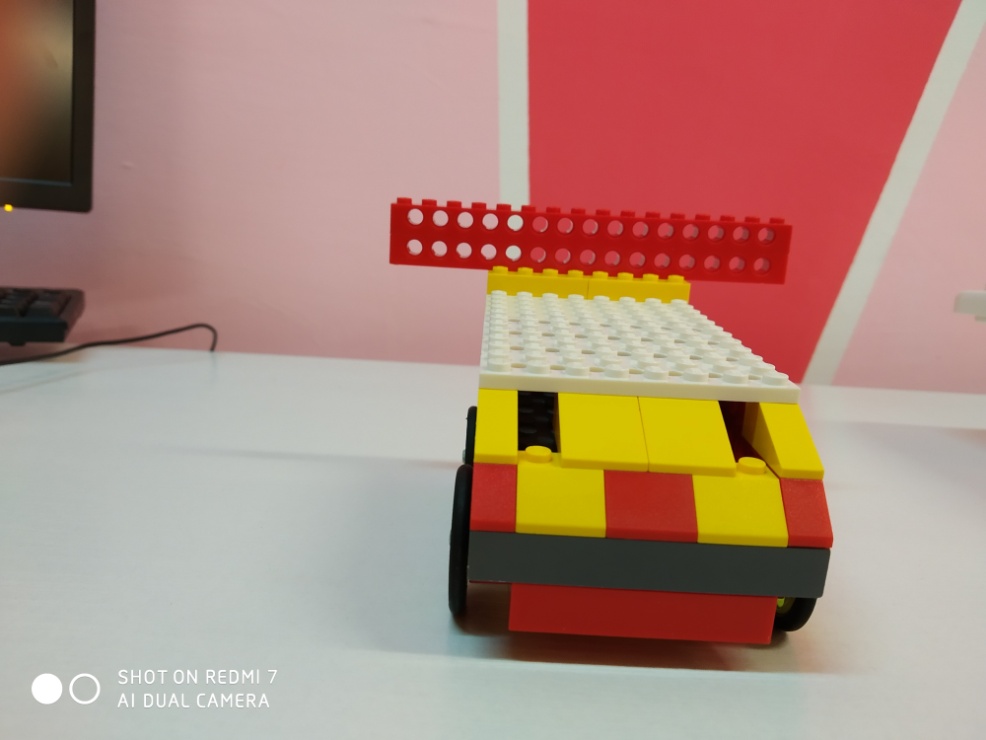 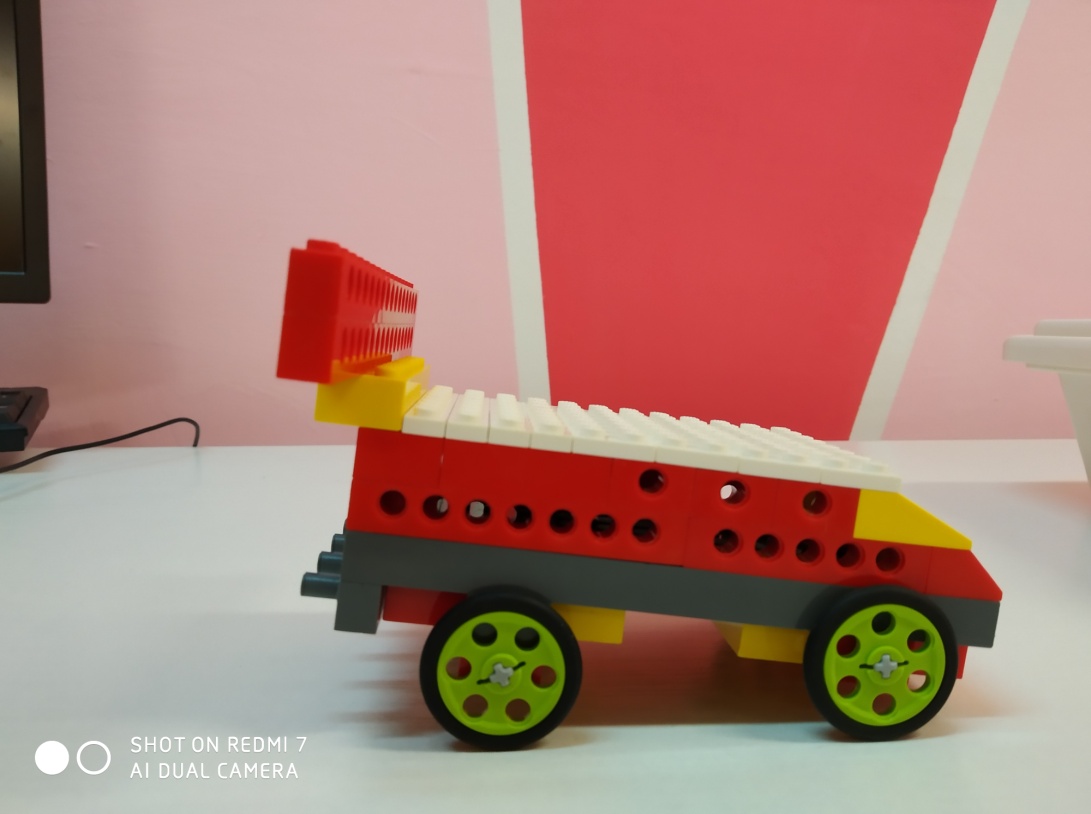 Автор: Пашук Кирилл, обучающийся объединения по интересам «Робототехника»Гречишко Наталья Викторовна, педагог дополнительного образования 1 квалификационной категорииЖодино 2020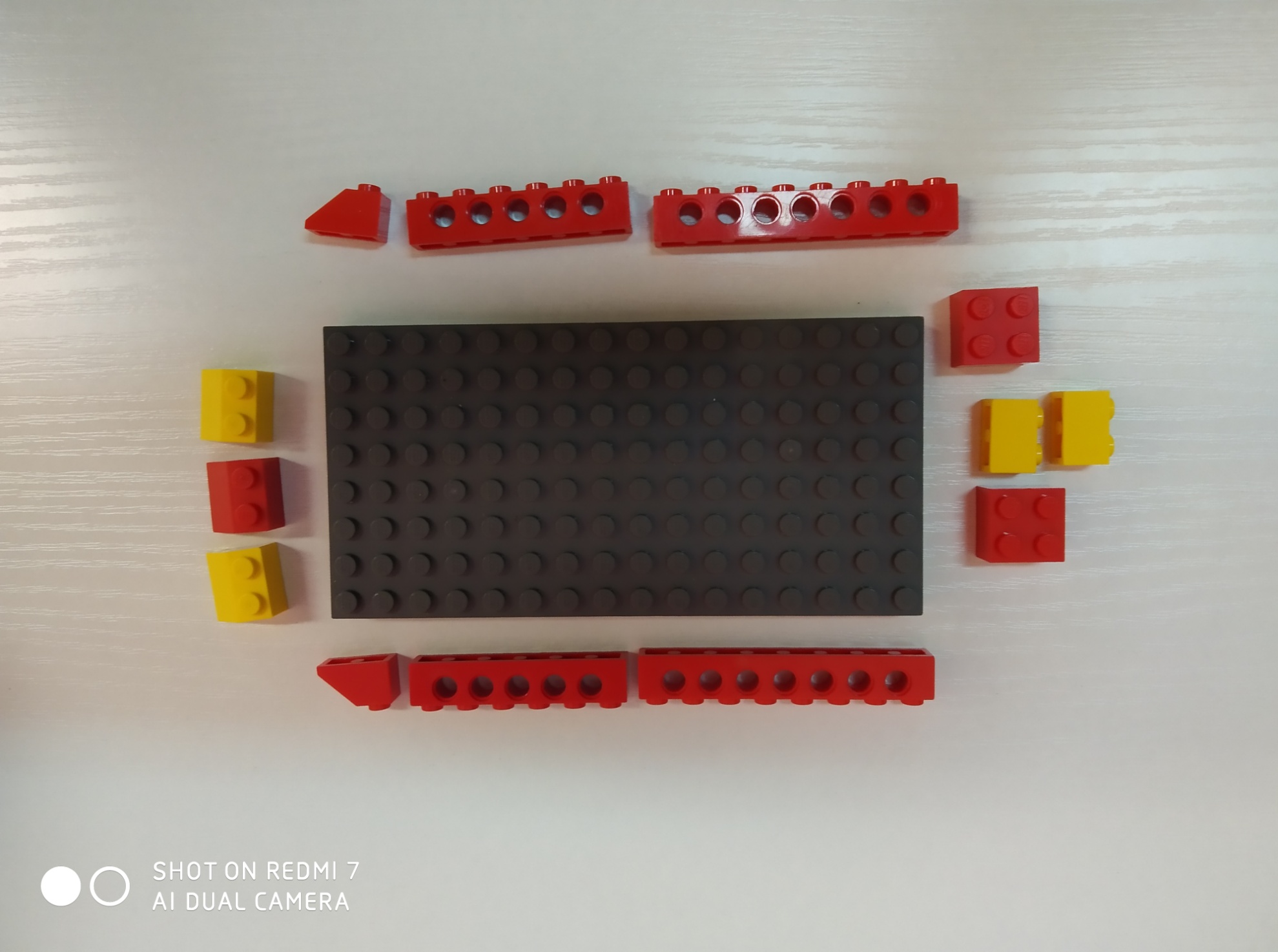 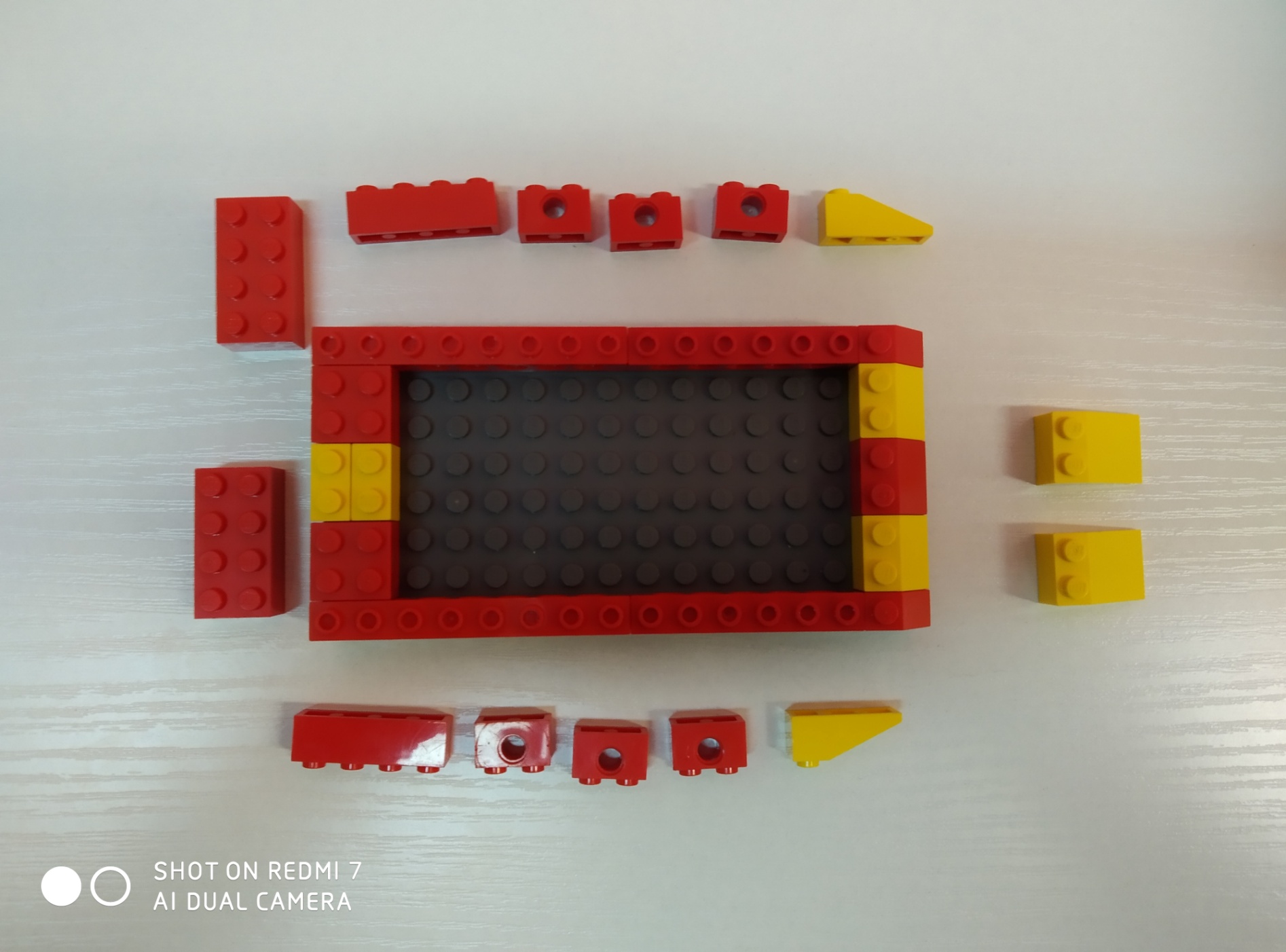 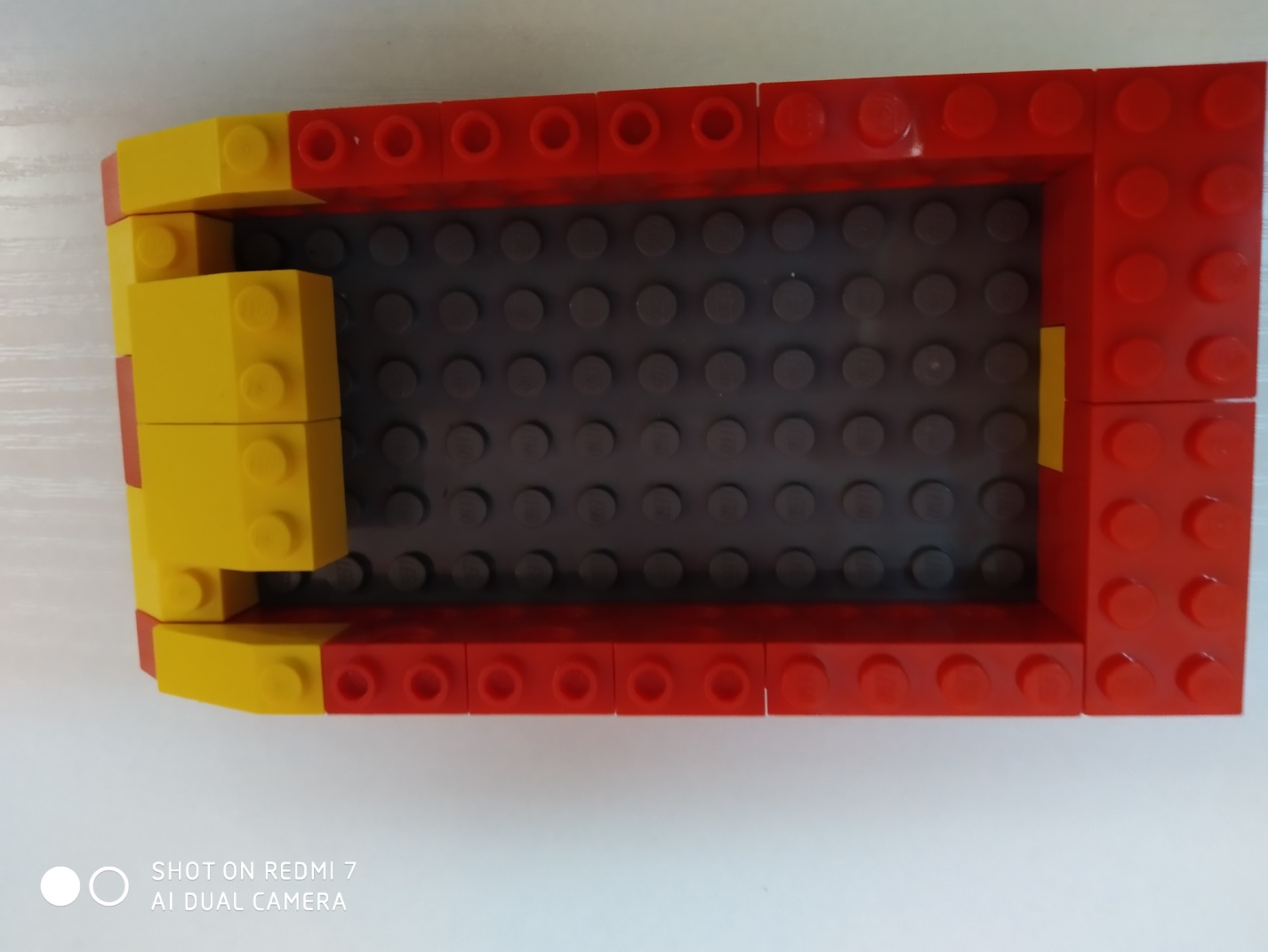 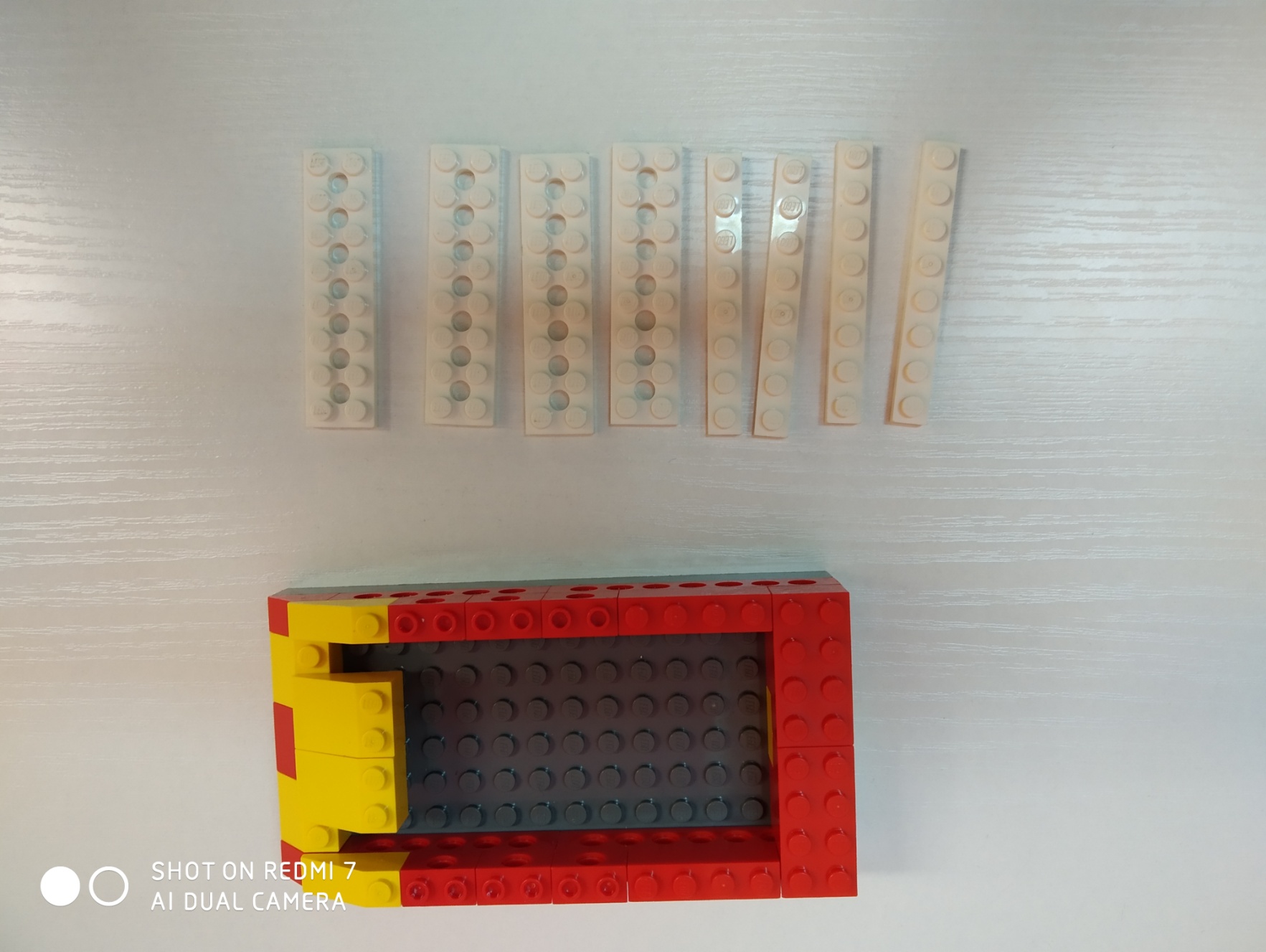 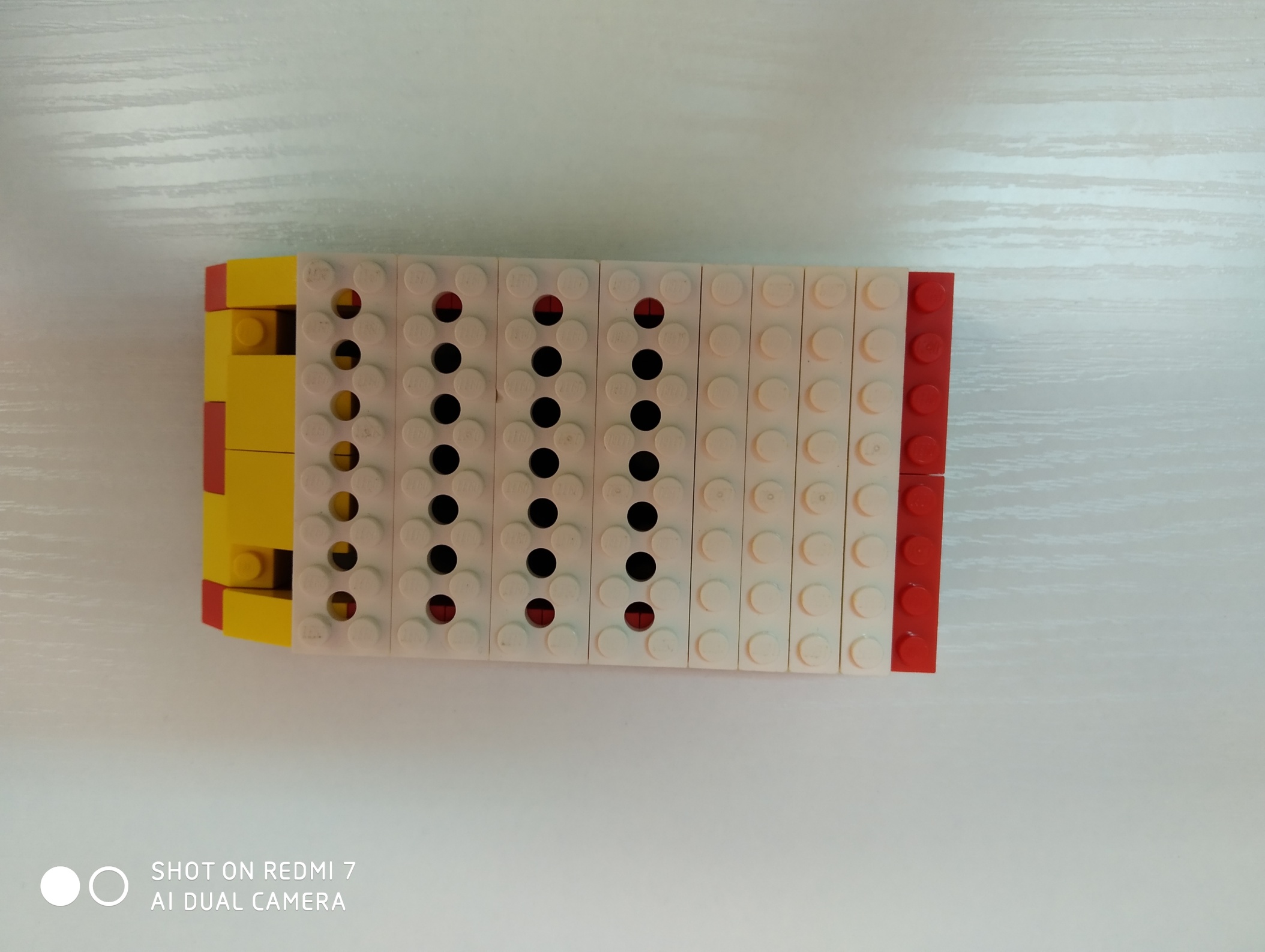 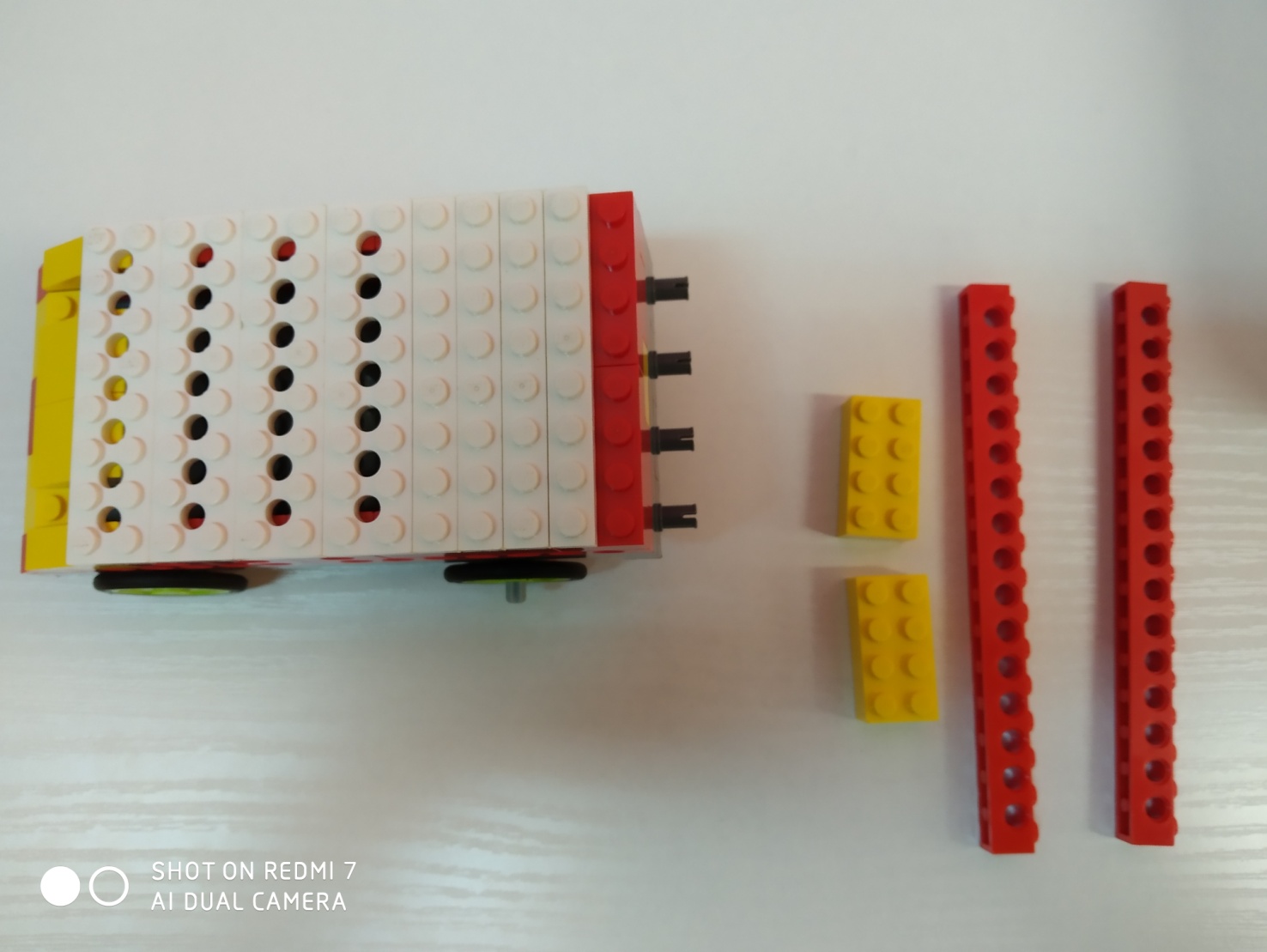 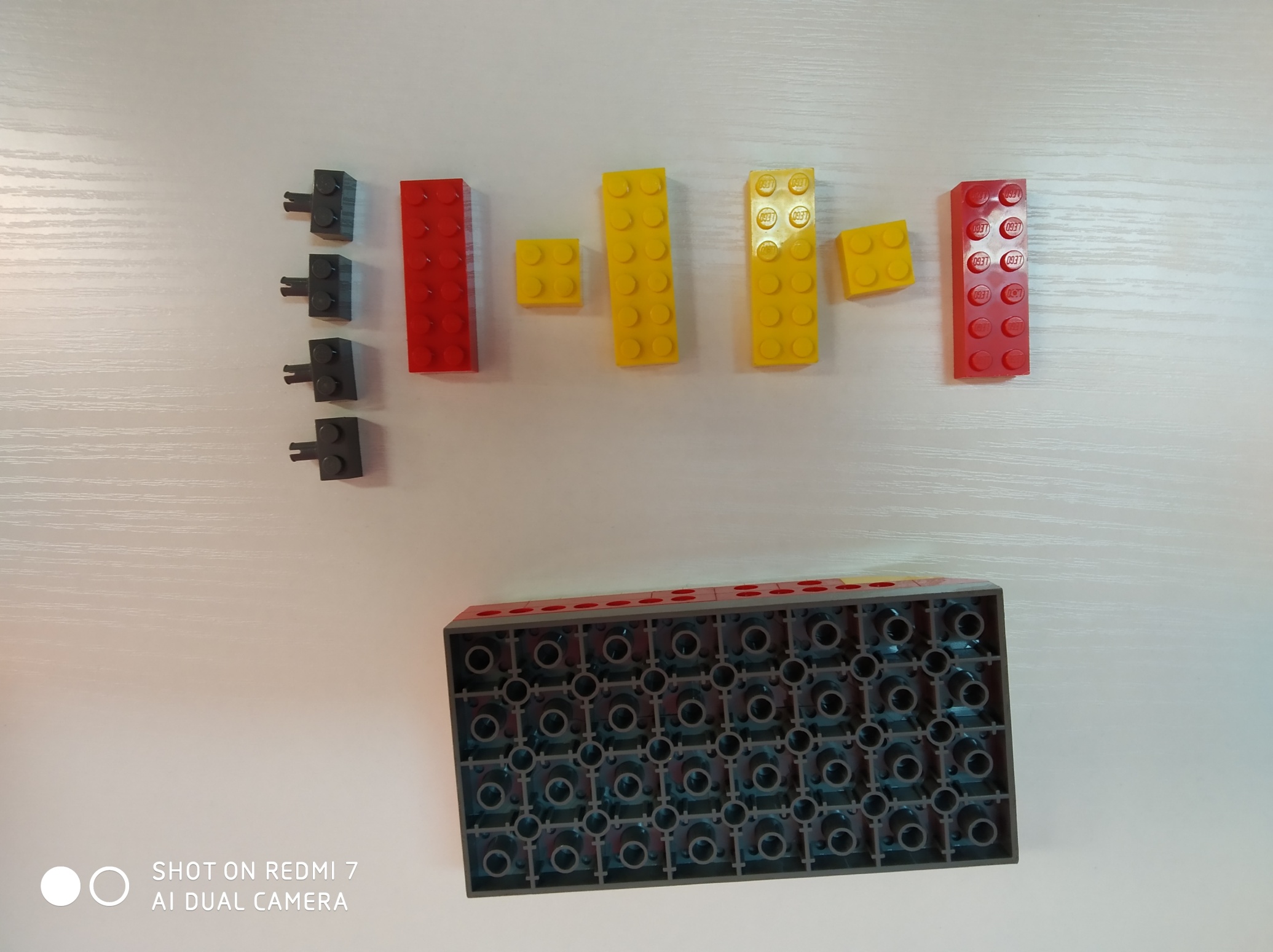 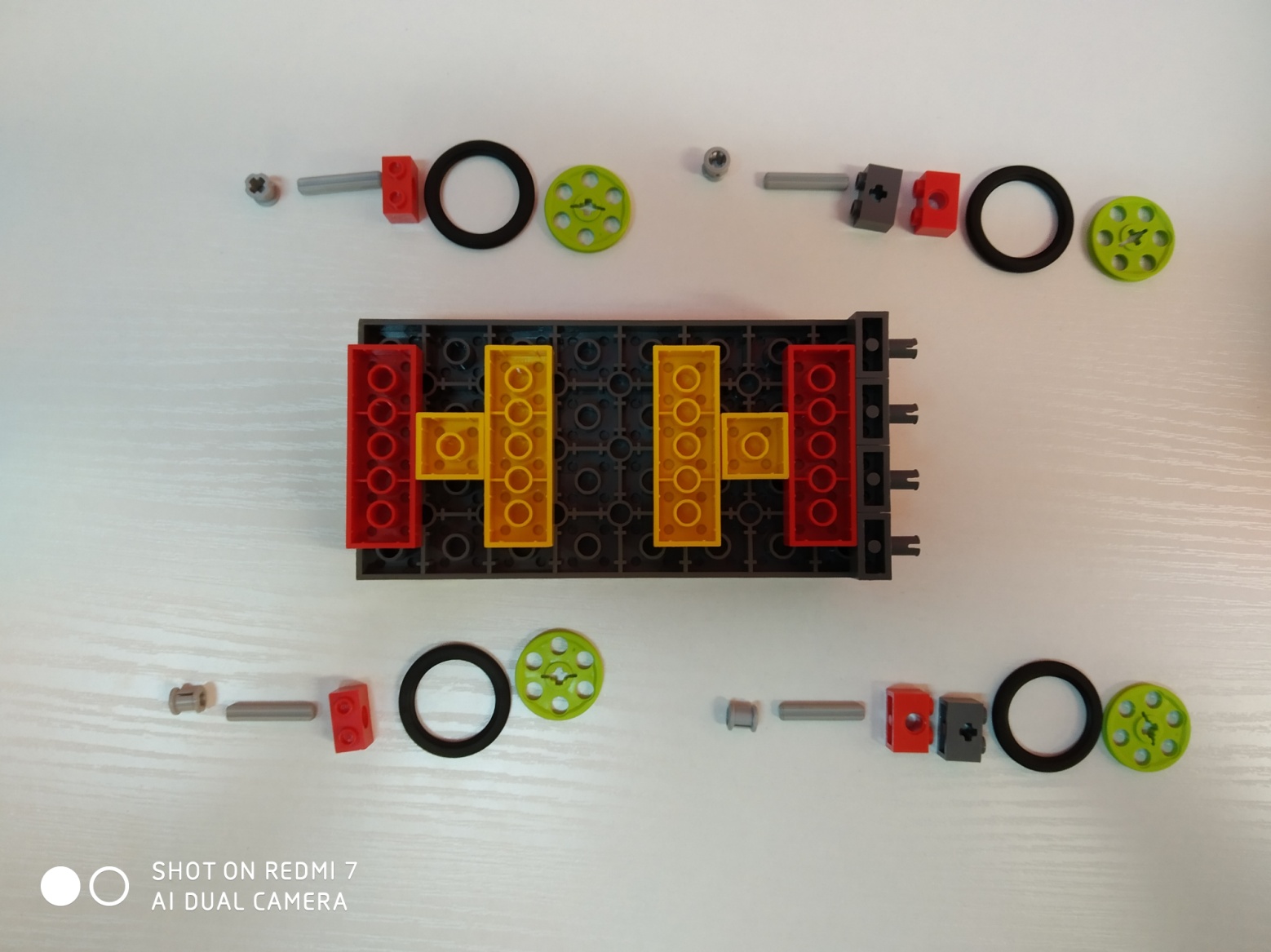 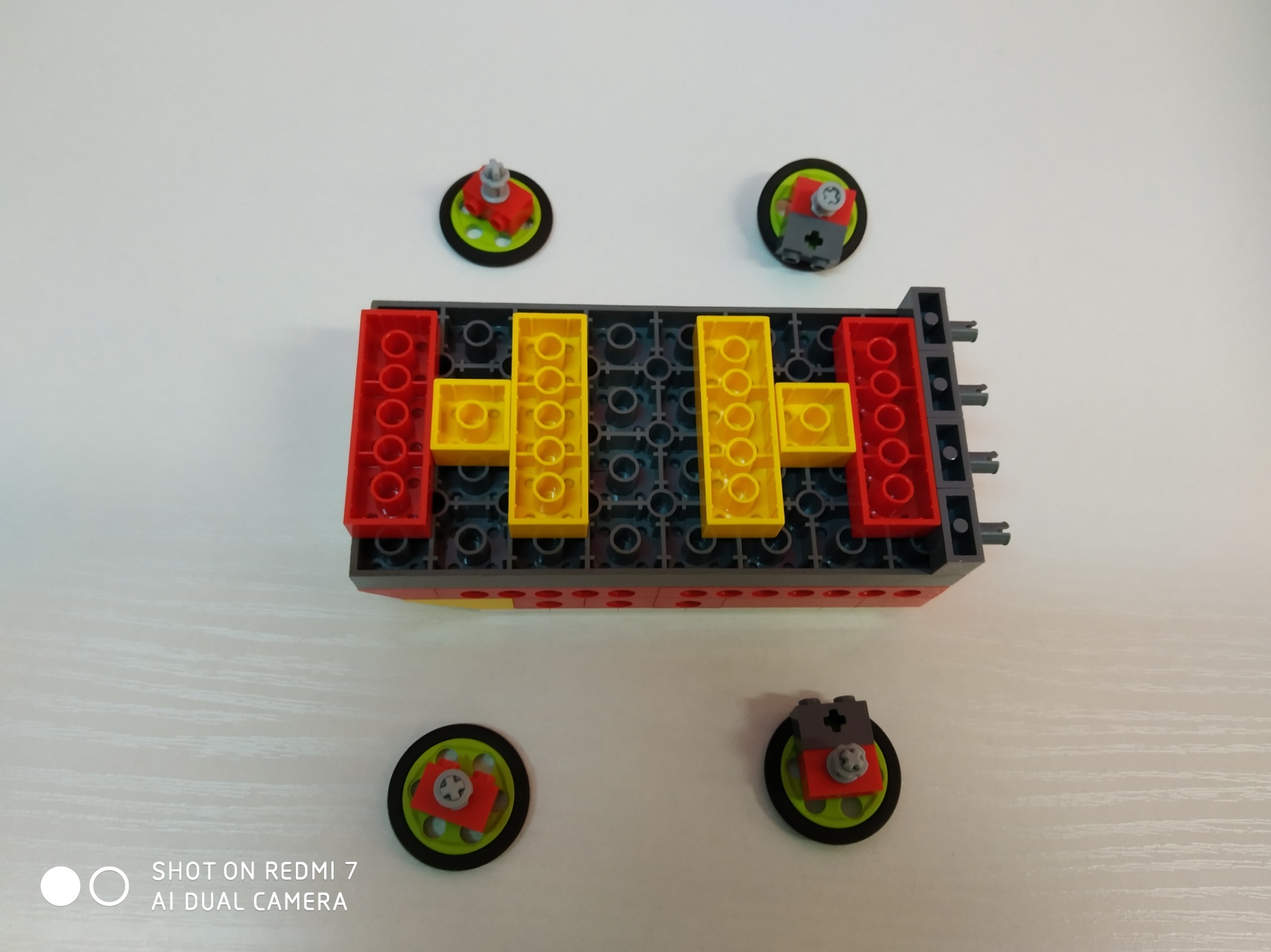 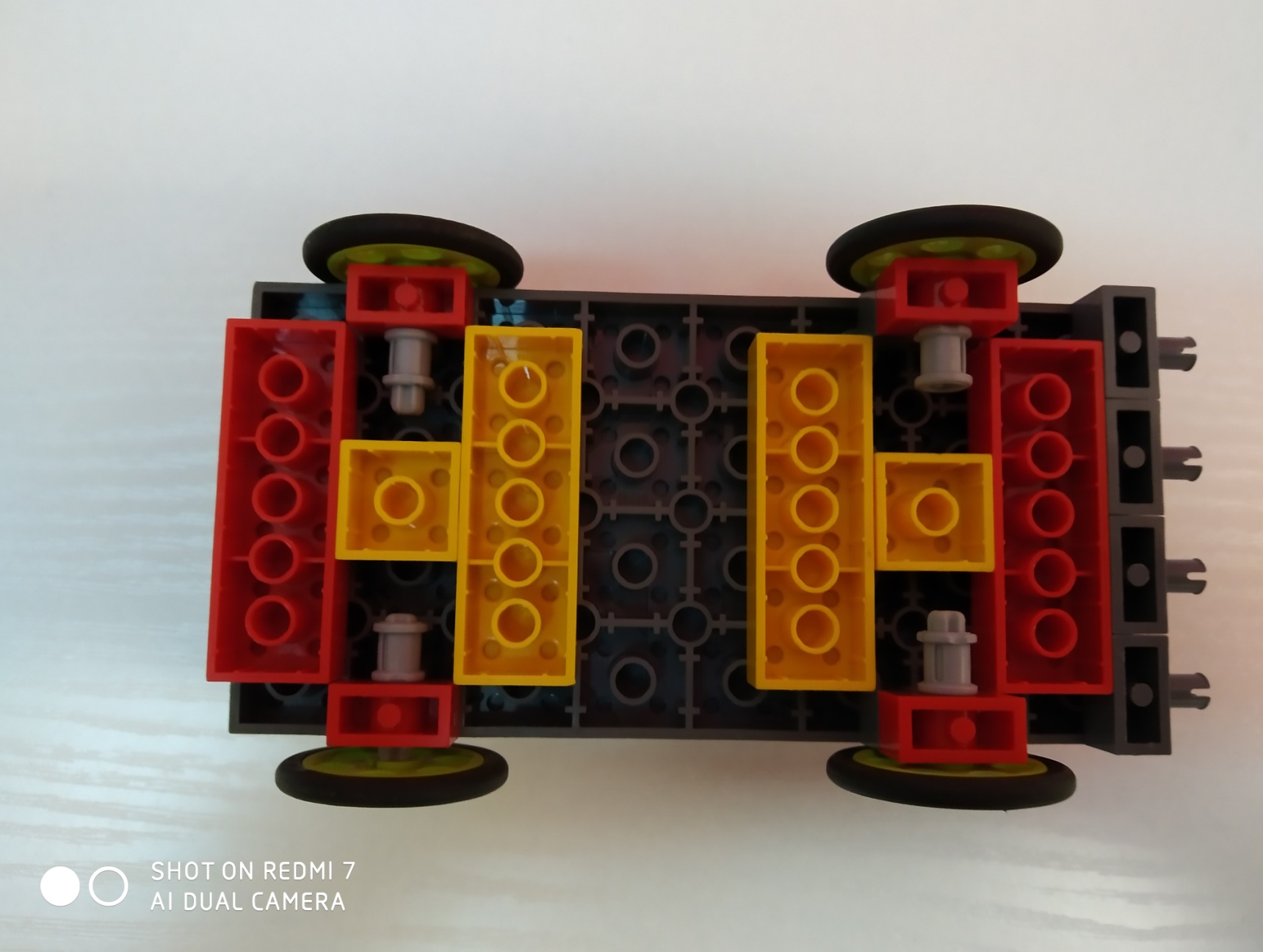 Вид снизу 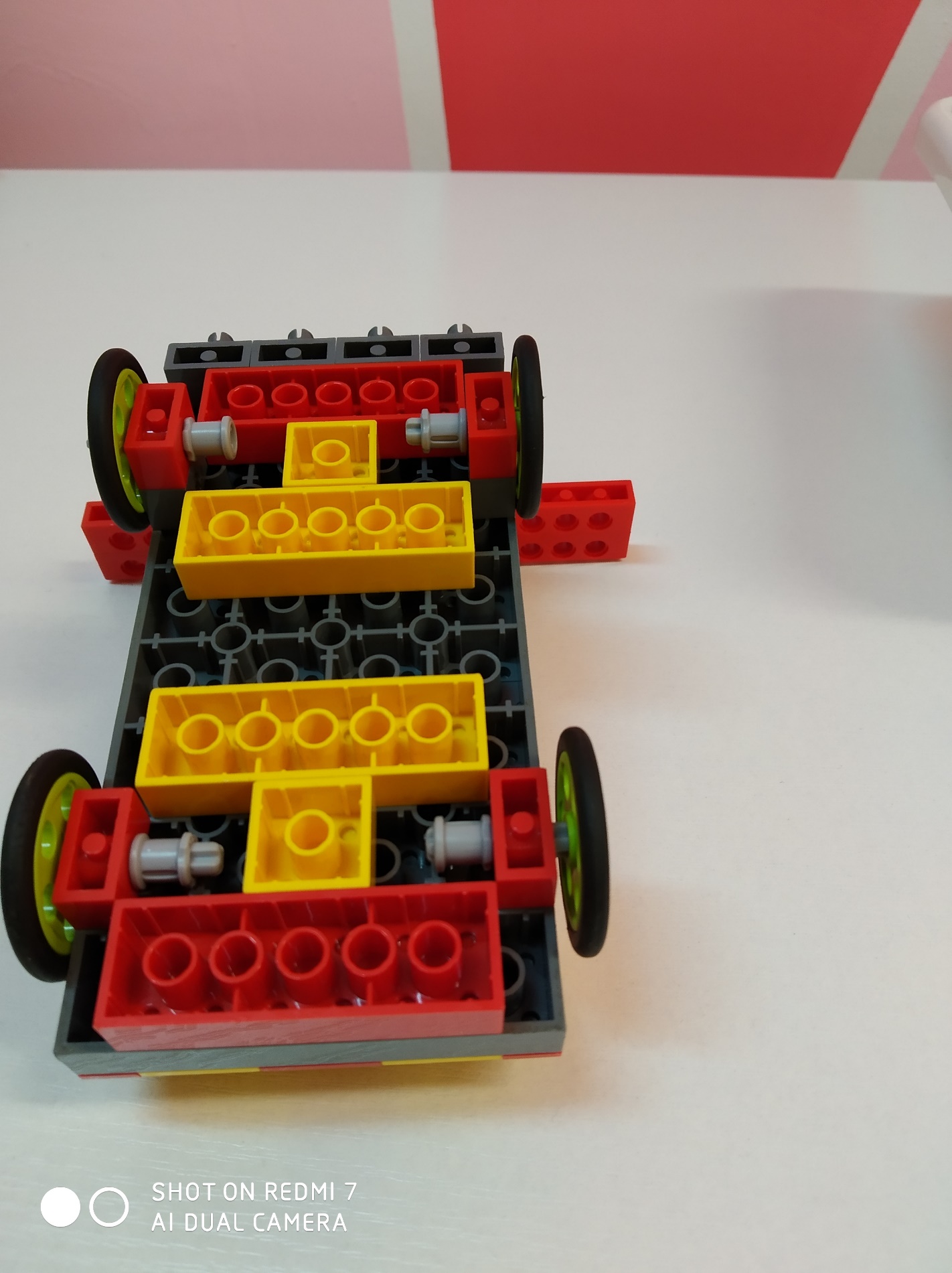 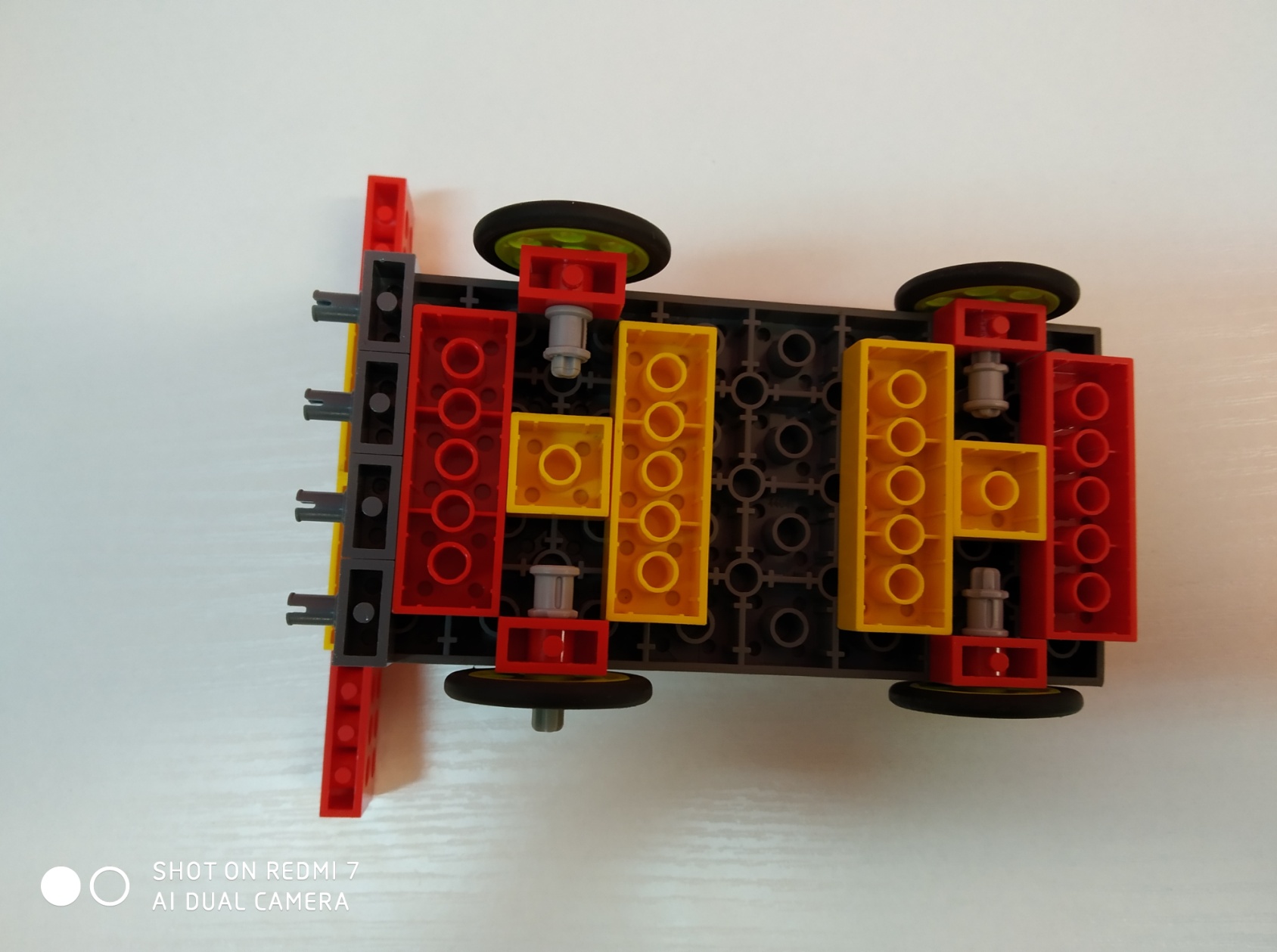 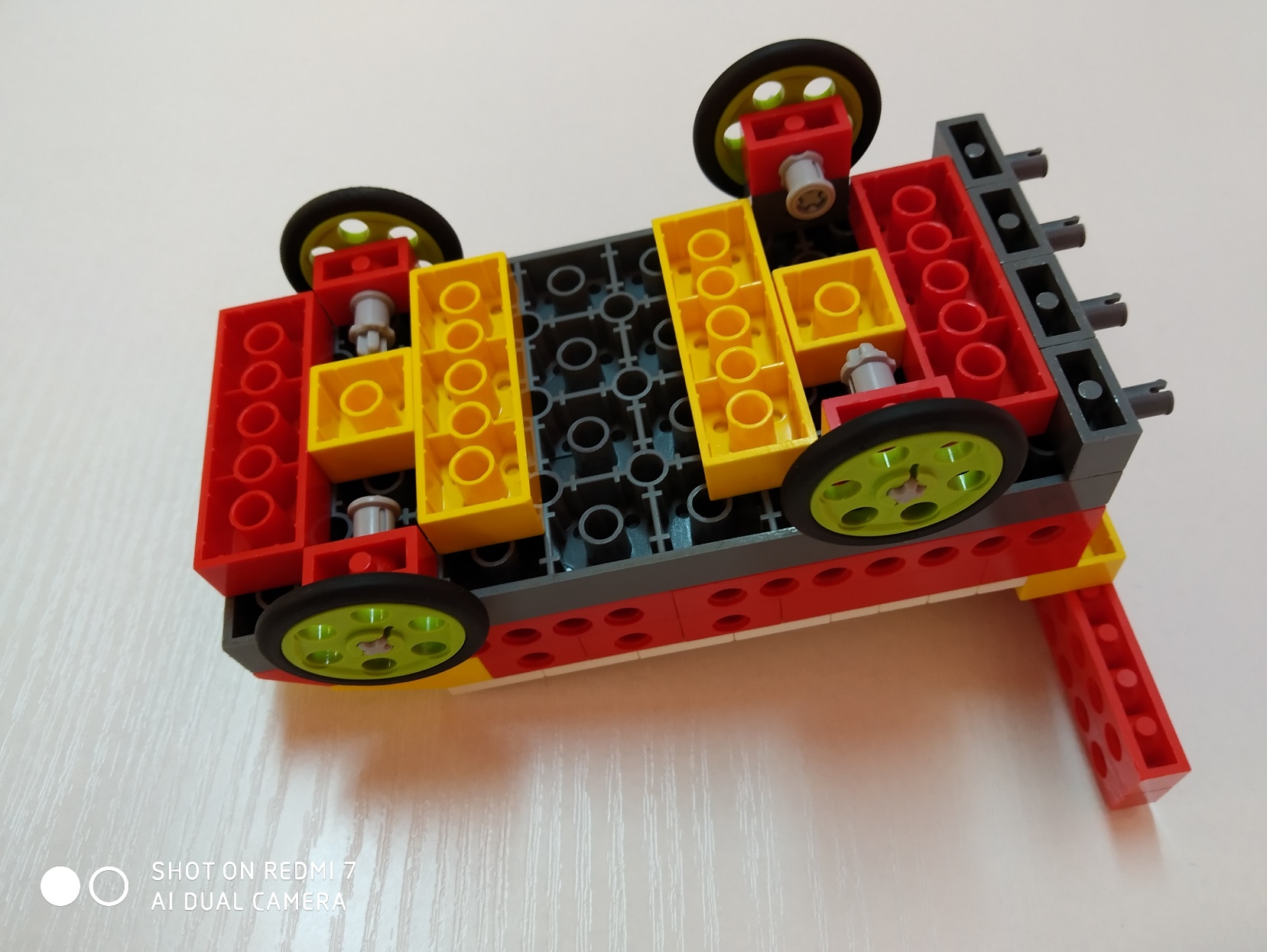 Вид сзади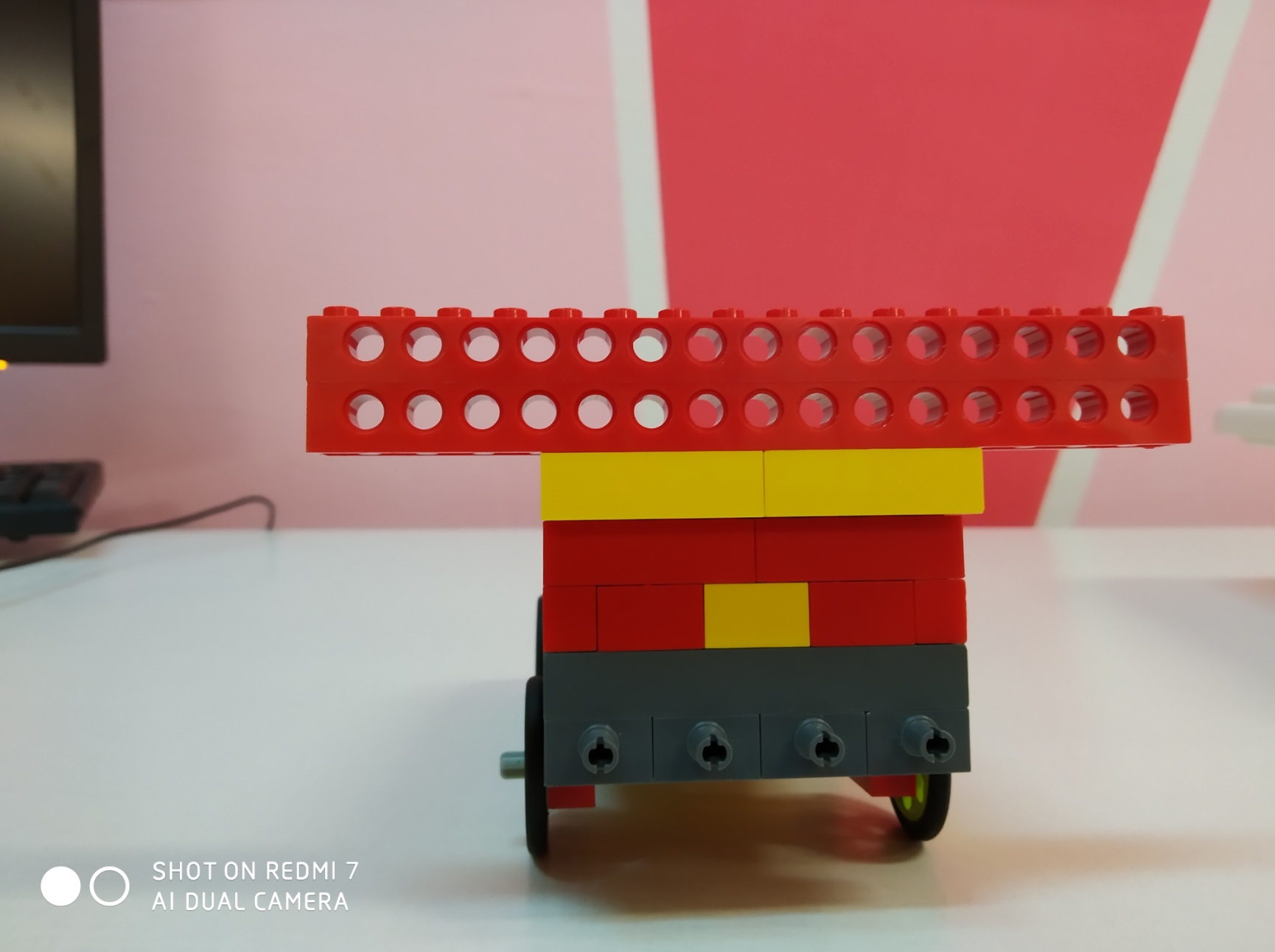  Вид сбоку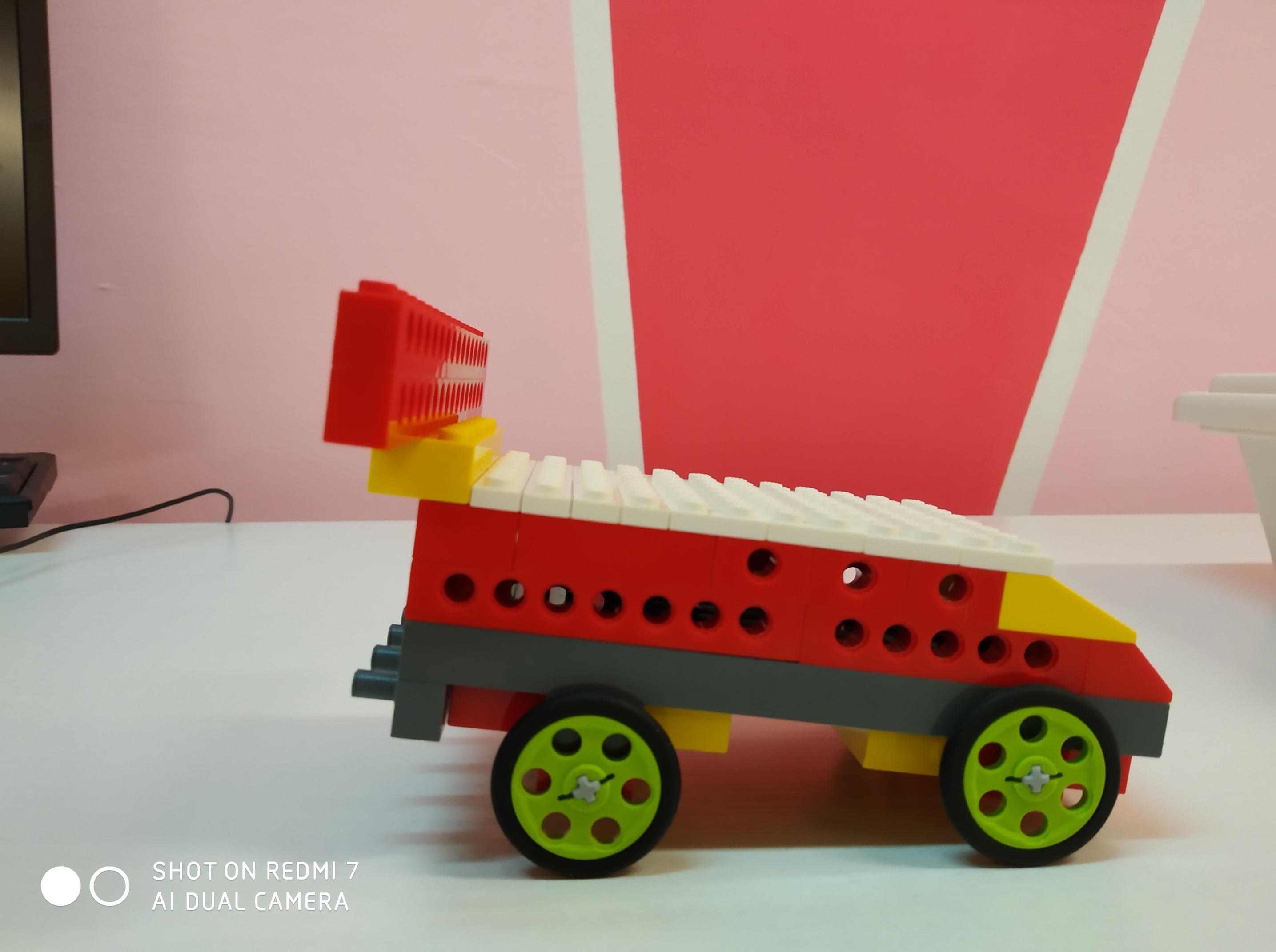  Вид сверху Вид спереди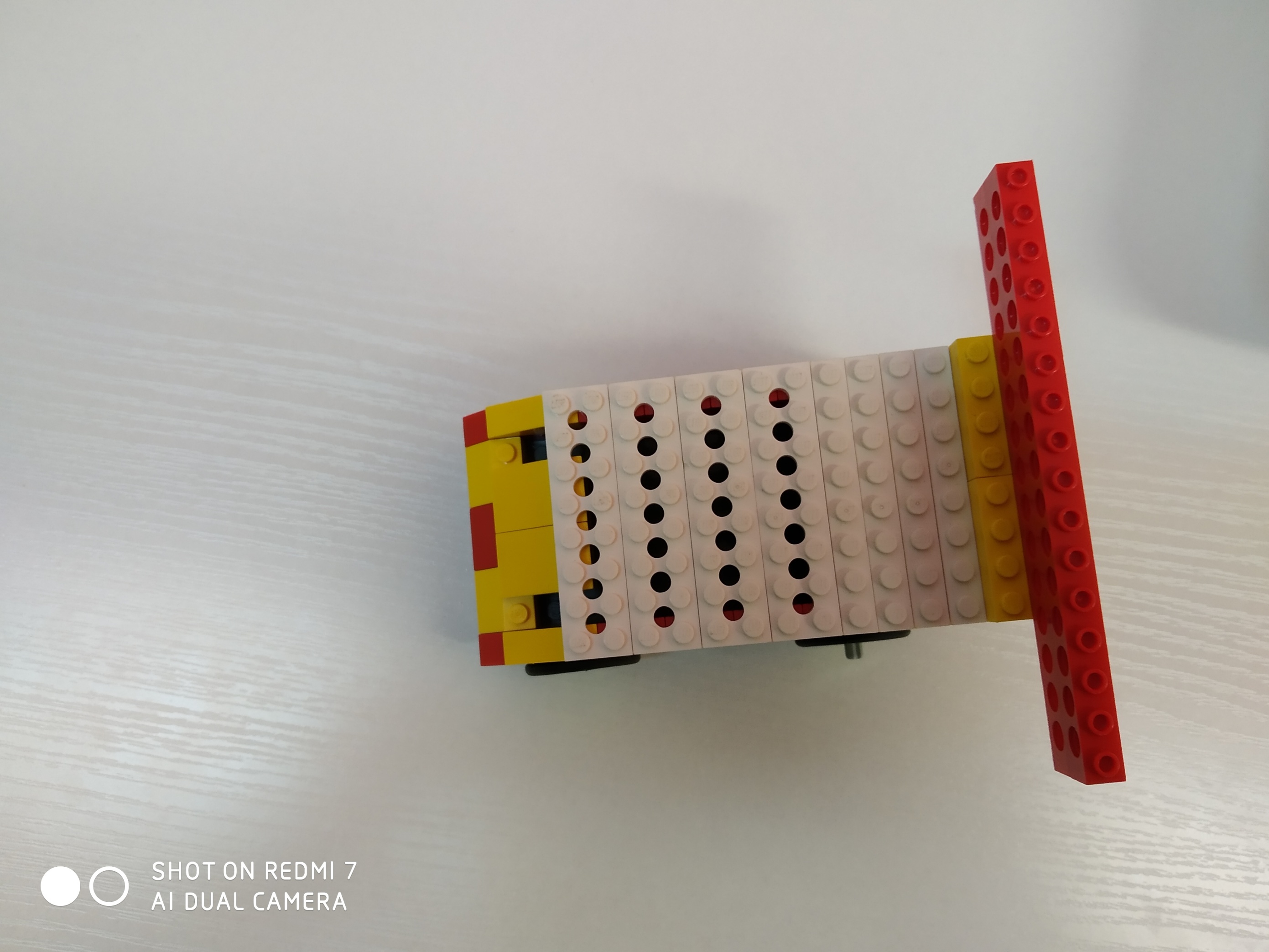 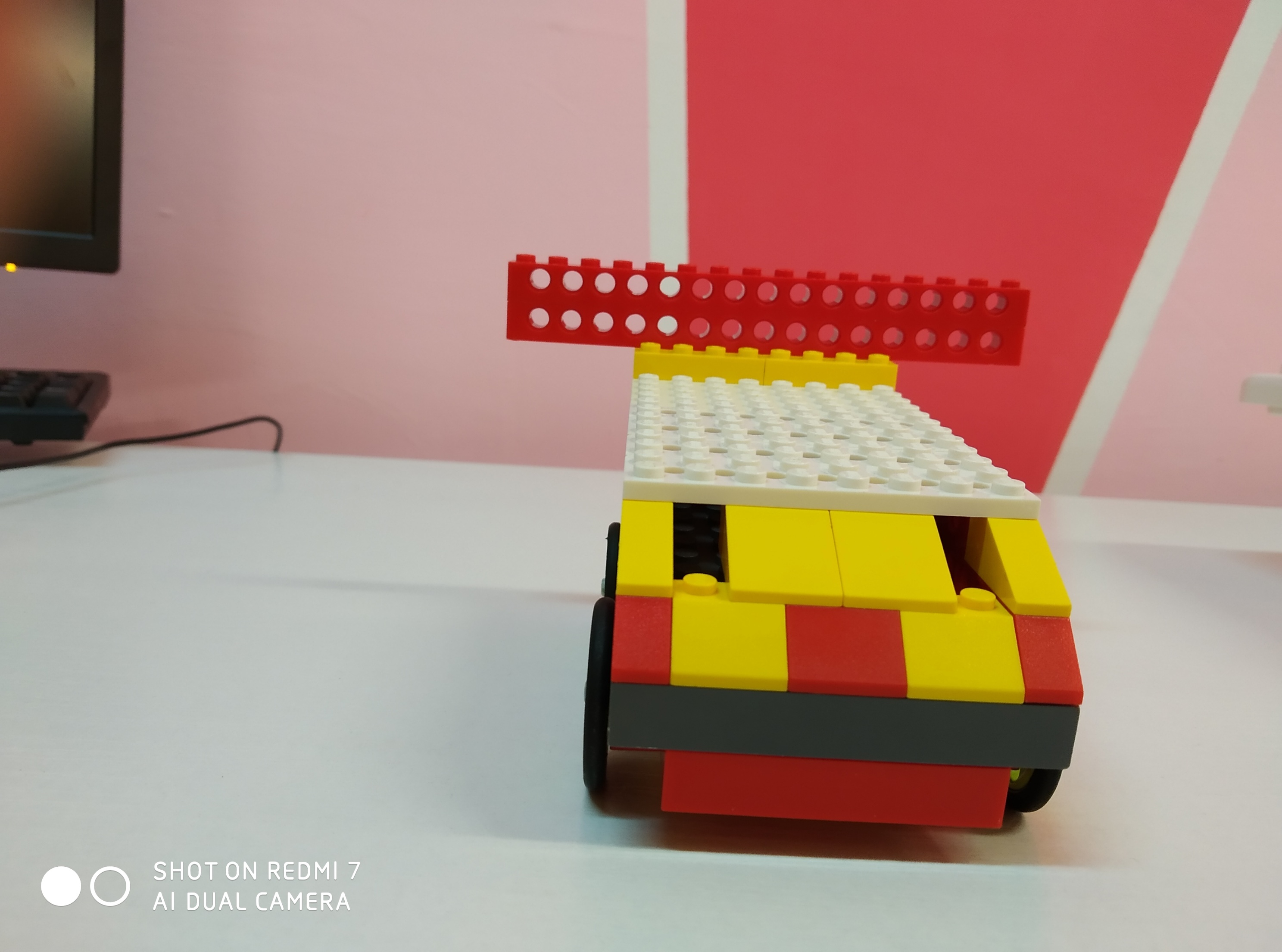 